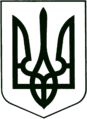 УКРАЇНА
МОГИЛІВ-ПОДІЛЬСЬКА МІСЬКА РАДА
ВІННИЦЬКОЇ ОБЛАСТІВИКОНАВЧИЙ КОМІТЕТ                                                           РІШЕННЯ №336Від 14.11.2023р.                                              м. Могилів-Подільський        Про погодження внесення змін до договору оренди комунального майна, укладеного з акціонерним товариством комерційний банк «ПриватБанк»           Керуючись статтями 29, 60 Закону України «Про місцеве самоврядування в Україні», статтею 16 Закону України «Про оренду державного та комунального майна», пунктами 122, 127, 129, 130 Порядку передачі в оренду державного та комунального майна, затвердженого постановою Кабінету Міністрів України від 03.06.2020р. №483, рішенням  9 сесії Могилів-Подільської міської ради 8 скликання від 30.06.2021р. №309 «Про делегування повноважень щодо управління майном комунальної власності Могилів-Подільської міської територіальної громади», розглянувши клопотання директора відділення «Вінницьке 19» акціонерного товариства комерційний банк «ПриватБанк» Ломакіної О.В. від 06.11.2023р. №343 щодо внесення змін до договору оренди, -виконком міської ради ВИРІШИВ:          1. Надати погодження на внесення змін до договору оренди майна, яке знаходиться в комунальній власності Могилів-Подільської міської територіальної громади (передача майна в оренду внаслідок проведення аукціону) від 01.11.2023р. №655, укладеного комунальним некомерційним підприємством «Могилів-Подільська окружна лікарня інтенсивного лікування» Могилів-Подільської міської ради з акціонерним товариством комерційний банк «ПриватБанк» в частині збільшення місячної орендної плати об’єкта оренди частини нежитлового приміщення на першому поверсі будівлі лікувально-діагностичного корпусу №1, загальною площею 5 м2,за адресою: Вінницька область, м. Могилів-Подільський, вул. Полтавська, будинок 89/2, з 198,97 грн, у тому числі ПДВ 33,16 грн до 999,60 грн, у тому числі ПДВ 166,60 грн за згодою сторін.    2. Доручити комунальному некомерційному підприємству «Могилів-Подільська окружна лікарня інтенсивного лікування» Могилів-Подільської міської ради (Онофрійчук О.В.) як орендодавцю майна здійснити всі необхідні дії щодо подальшої процедури внесення змін до договору оренди, передбачені чинним законодавством України.           3. Контроль за виконанням даного рішення покласти на першого заступника міського голови Безмещука П.О..          Міський голова                                                        Геннадій ГЛУХМАНЮК